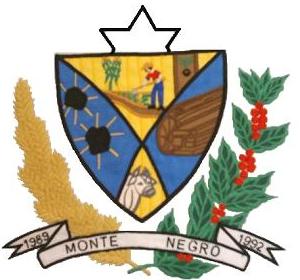                                                                                               ESTADO DE RONDÔNIA       CÂMARA MUNICIPAL DE MONTE NEGRO-RO   PODER LEGISLATIVOATA DA SEGUNDA SESSÃO ORDINÁRIA, DO SEGUNDO PERÍODO LEGISLATIVO, DO PRIMEIRO ANO LEGISLATIVO DA SEXTA LEGISLATURA DA CÂMARA MUNICIPAL DE MONTE NEGRO – RO, EM 09.08-2.013 ÀS 09h00min HORAS.Aos Nove dias do mês de Agosto do ano de dois mil e treze as 09h00min horas, na Sala de Sessões, no Prédio da Câmara Municipal de Monte Negro-RO, reuniram-se sobre a presidência do vereador MARCIO JOSÉ DE OLIVEIRA – PV, e contou com a presença dos seguintes vereadores: TERESA DE JESUS DIOGO PACHECO - PSDB, JOEL RODRIGUES MATEUS – PV, HÉLIO FERREIRA DOS SANTOS – PDT, MARCOS ANTONIO DOS SANTOS - PTB, JOSÉ ANTONIO FRANCISCO DOS SANTOS – PSD, MARCIA FAGUNDES – PSDB, e DENIVALDO MENDONÇA – PSDB. Sendo registrada a ausência do vereador ÂNGELO EMILIO – PT. Havendo quorum regimental e invocando a proteção Divina o Senhor Presidente declarou aberta a Sessão. E não havendo oradores inscritos para discussão da Ata da Terceira Sessão Extraordinária realizada em 25/07/2013, em seguida passou – se para votação simbólica pela maioria simples de votos, ficando aprovada por oito (08) votos favorável, uma ausência, e nenhum voto contrario. Em seguida o senhor presidente solicitou a secretaria à leitura do MATERIAL DE EXPEDIENTE que constou: I – Oficio de Nº. 005/GAB/VER/CMMN/ 2013, em 08 de Agosto de 2013, autoria de Denivaldo Mendonça (VER/PSDB). II – Oficio de Nº. 015/GAB/VER/CMMN/ 2013, em 07 de Agosto de 2013,autoria de ÃNGELO EMILIO, (VER/PT). III - Oficio de N°.0258/GAB/2013,em 10 de Julho de 2013, autoria de Jair Miotto Junior, (Prefeito Municipal). IV – Oficio N°. 0347/ SEGAFIN/2013,em 07 de Agosto de 2013,de autoria de Kátia Cosmo de Melo (Secretaria Municipal de Gestão em Administração e Finanças). V – Oficio N°.002/GAB/VER/CMMN/ 2013,em 08 de Agosto de 2013, autoria de Denivaldo Mendonça (VER/PSDB). VI – Oficio Nº. 003/GAB/VER/CMMN/2013,em 08 de Agosto de 2013,autoria de Denivaldo Mendonça (VER/PSDB). VII - Oficio Nº. 004/GAB/VER/CMMN/2013,08 de Agosto de 2013, autoria de Denivaldo Mendonça (VER/PSDB). VIII - Indicação N°.009/2013, em 06 de Agosto de 2013,autoria do vereador Marcos Antonio dos Santos (VER/PTB). IX - Indicação N°.005/ 2013,em 05 de Agosto de 2013,autoria de Hélio Ferreira dos Santos (VER/PDT). Em seguida passou-se para o PEQUENO EXPEDIENTE, em tema livre com o tempo de cinco minutos sem direito a aparte dos demais vereadores. E não havendo oradores inscritos para o PEQUENO EXPEDIENTE, passou - se para o GRANDE EXPEDIENTE, em tema livre com o tempo de 15 minutos com direito a aparte dos demais vereadores. Em seguida fez o uso da tribuna sendo o primeiro e único orador inscrito a vereadora TERESA DE JESUS DIOGO PACHECO – PSDB, que iniciou agradecendo primeiro a Deus, cumprimentando também o senhor presidente, os demais colegas vereadores, e todo o publico presente. Continuando falou que tinha muitas indicações feitas pelos vereadores e também muitas respostas do Prefeito.Falou ainda que o Município tinha muitas pessoas diferentes  representando,provando o que o Executivo tinha feito nos últimos dias,mas esperava que principalmente a saúde e a agricultura caminhasse a passos mais largos,a qual disse não desmerecendo o secretario do Estado,mas esperava que tinha sido uma mudança para melhor,a qual como vereadora e também funcionaria estava para somar,não com o Prefeito,mas com o melhor para a população .Em seguida chamou atenção do Executivo pelo transtorno que estava acontecendo na área rural,no qual as pontes precisando ser retiradas,no qual tinha uma preocupação muito grande com o Município,mas estavam se sentindo abandonados,e pediu ao demais colegas que ajudassem na luta,por hora era o que mais estava precisando na região do Massangana a retirada das pontes de madeira que estavam causando transtorno para os moradores com os transportes de modo geral, em seguida agradeceu a presença de todos. E não havendo oradores inscritos no Grande Expediente passou-se para a ORDEM DO DIA da presente sessão. E não havendo nada para ser deliberado na Ordem do Dia da presente sessão, o senhor Presidente declarou encerrada, convocando os senhores vereadores para próxima Sessão Ordinária a ser realizada no dia 16 de Agosto de 2013, às 09h00min, e solicitou a mim 1º secretário que lavrasse o presente Ata a qual após lida e se aprovada, seguirá assinada por mim e demais membros da Mesa Diretora. Sala de sessões, 09 de Agosto de 2013.__________________________     	----------------------------------Marcio José de Oliveira                                                                 Teresa de Jesus D.Pacheco                       Presidente/CMMN                                                                                        Vice-Pres./CMMN ·.  ------------------------------------                                                         --------------------------- Joel Rodrigues Mateus                                                                          Hélio F. dos Santos1º Secret/CMMN                                                                                     2° Secret./CMMN.